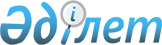 О предоставлении в 2018 году мер социальной поддержки специалистам в области здравоохранения, образования, социального обеспечения, культуры, спорта и агропромышленного комплекса, прибывшим для работы и проживания в сельские населенные пункты Наурзумского района
					
			С истёкшим сроком
			
			
		
					Решение маслихата Наурзумского района Костанайской области от 24 апреля 2018 года № 184. Зарегистрировано Департаментом юстиции Костанайской области 4 мая 2018 года № 7734. Прекращено действие в связи с истечением срока
      В соответствии с пунктом 8 статьи 18 Закона Республики Казахстан от 8 июля 2005 года "О государственном регулировании развития агропромышленного комплекса и сельских территорий" Наурзумский районный маслихат РЕШИЛ:
      1. Предоставить в 2018 году специалистам в области здравоохранения, образования, социального обеспечения, культуры, спорта и агропромышленного комплекса, прибывшим для работы и проживания в сельские населенные пункты Наурзумского района, подъемное пособие и социальную поддержку для приобретения или строительства жилья.
      2. Настоящее решение вводится в действие по истечении десяти календарных дней после дня его первого официального опубликования.
      "СОГЛАСОВАНО"
      Руководитель государственного
      учреждения "Отдел экономики и
      финансов Наурзумского района"
      ________________ Н. Дехтярева
      "24" апреля 2018 года
					© 2012. РГП на ПХВ «Институт законодательства и правовой информации Республики Казахстан» Министерства юстиции Республики Казахстан
				
      Председатель сессии 

М. Кузембаев

      Секретарь районного маслихата 

Г. Абенова
